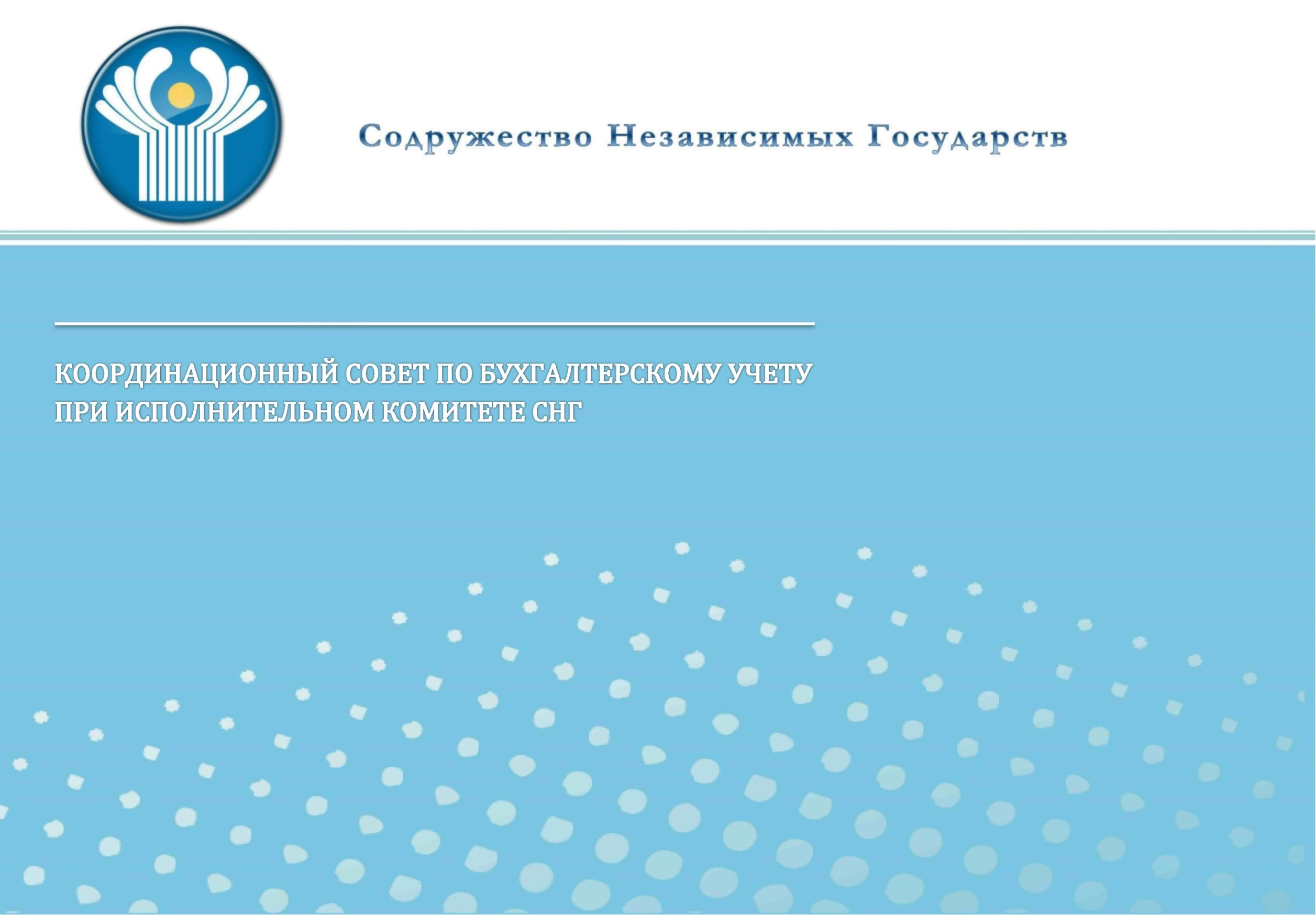 СодержаниеСубъекты аудиторской деятельности…………………………………………………………….. 3Объем оказанных аудиторских услуг……………………………………………………………... 4Клиенты………………….……………………………………....……………………………………. 5Внешний контроль качества работы…………..………………………………….………………. 6Саморегулирование аудиторской профессии…………………………………………………...... 7Настоящие материалы подготовлены на основе информации об отдельных показателях состояния рынка аудиторских услуг в государствах-участниках СНГ по состоянию на 1 января 2016 г., представленной членами Координационного совета по бухгалтерскому учету при Исполкоме СНГ.Таблица 1Субъекты аудиторской деятельностиТаблица 2Объем оказанных аудиторских услуг за годТаблица 3КлиентыТаблица 4Внешний контроль качества работыТаблица 5Саморегулирование аудиторской профессииНа 1 январяАзербайд-жанская РеспубликаАзербайд-жанская РеспубликаРеспублика АрменияРеспублика АрменияРеспублика БеларусьРеспублика БеларусьРеспубликаКазахстанРеспубликаКазахстанКыргызская РеспубликаКыргызская РеспубликаРеспубликаМолдоваРеспубликаМолдоваРоссийская ФедерацииРоссийская ФедерацииРеспубликаТаджикистанРеспубликаТаджикистанРеспубликаУзбекистанРеспубликаУзбекистанНа 1 января201520162015201620152016201520162015201620152016201520162015201620152016Имеют право вести аудиторскую деятельность - всего (по данным реестра)999536346784571791951211291211235,3 тыс.5,1тыс.5481104103в том числе:аудиторские организации56563634117104179195941021161204,5тыс.4,4тыс.3744104103физические лица/ индивидуальные предприниматели4339-1-1561353--12727530,8 тыс.0,7тыс.1737-1-1Фактически ведут аудиторскую деятельность - всего (оценка)979533331171041791951211291171205,2тыс. 5,1тыс.4744104103в том числе:аудиторские организации55563333117104179195941021121174,5тыс.4,4 тыс.3334104103физические лица/ индивидуальные предприниматели4239-1-1--2-1-12727530,7 тыс.0,7тыс.1410-1-1Азербайд-жанская РеспубликаАзербайд-жанская РеспубликаРеспубликаАрменияРеспубликаАрменияРеспубликаБеларусьРеспубликаБеларусьРеспубликаКазахстанРеспубликаКазахстанКыргызская РеспубликаКыргызская РеспубликаРеспубликаМолдоваРеспубликаМолдоваРоссийская ФедерацияРоссийская ФедерацияРеспубликаТаджикистанРеспубликаТаджикистанРеспубликаУзбекистанРеспубликаУзбекистан201420152014201520142015201420152014201520142015201420152014201520142015Объем оказанных аудиторских услуг – всего(в млн. национальных денежных единиц/млн. $)38,7(24,8 $)40,6  (26,1 $)2900(6,1 $)2539  (5,3 $)280201(23,6 $)396021(21,3 $)17704  (97,1 $)18231(53,7 $)1535(26,1$)1664(21,9 $)109,5(7 $)129,8(6,6 $)53580,1(952,4 $)56040(768,9 $) 11,5 (2,2 $) 24,5 (3,5 $) 38923,1(16,1 $)  47108,1 (16,8 $)Доля услуг по проведению аудита в общем объеме оказанных аудиторских услуг, %33,231,497,897,46055,7-76,154,547,565,462,752,549,267547877,7Доля прочих услуг в общем объеме оказанных аудиторских услуг, %66,868,62,22,64044,3-23,945,552,5134,637,347,550,833462222,3Азербайд-жанская РеспубликаАзербайд-жанская РеспубликаРеспубликаАрменияРеспубликаАрменияРеспубликаБеларусьРеспубликаБеларусьРеспубликаКазахстанРеспубликаКазахстан Кыргызская Республика Кыргызская РеспубликаРеспубликаМолдоваРеспубликаМолдоваРоссийская ФедерацияРоссийская ФедерацияРеспубликаТаджикистанРеспубликаТаджикистанРеспубликаУзбекистанРеспубликаУзбекистан201420152014201520142015201420152014201520142015201420152014201520142015Количество клиентов, отчетность которых проаудирована241820731212809448647473457552791479080286867 89971 537 27457862026267Доля аудиторских заключений соответствующего вида в общем количестве выданных аудиторских заключений, %:с выражением положительного мнения -91,38288,13239,469,871,884,6858382,376,577,667,870,594,895,2с выражением мнения с оговоркой-1815,711,1574828,92611,414,314,213,922,621,630,427,2-1-1с выражением отрицательного мнения-10,60,70,20,61113,60,20,50,90,50,50,91,34,84,2отказом от выражения мнения-10,11,60,60,40,80,31,20,40,52,32,90,30,30,910,10,2иных аудиторских заключений-1---1010,8----------0,30,4Азербайд-жанская РеспубликаАзербайд-жанская РеспубликаРеспубликаАрменияРеспубликаАрменияРеспубликаБеларусьРеспубликаБеларусьРеспубликаКазахстанРеспубликаКазахстанКыргызская РеспубликаКыргызская РеспубликаРеспубликаМолдоваРеспубликаМолдоваРоссийская ФедерацияРоссийская ФедерацияРеспубликаТаджикистанРеспубликаТаджикистанРеспубликаУзбекистанРеспубликаУзбекистан201420152014201520142015201420152014201520142015201420152014201520142015Количество аудиторских организаций, прошедших внешний контроль качества работы4519--141924452262313661244--4815Количество аудиторских организаций, качество работы которых подтверждено4519--1419244522--1028968--4515По состояниюна 01.01.2016Азербайд-жанская РеспубликаРеспубликаАрменияРеспубликаБеларусьРеспубликаКазахстанКыргызская РеспубликаРеспубликаМолдоваРоссийская ФедерацияРеспубликаТаджикистанРеспубликаУзбекистанКоличество саморегулируемых аудиторских организаций - всего1--3-35-3Количество саморегулируемых аудиторских организаций, являющихся членами Международной федерации бухгалтеров1--1-15-2